Н А К А З    18.03.2019                                                                                      № 58Про проведення районного огляду агітбригад  юних  пожежних серед закладів загальної середньої освіти  На виконання спільного наказу Головного управління Державної служби України з надзвичайних ситуацій у Харківській області та Департаменту науки і освіти Харківської обласної державної адміністрації від 12.02.2019 № 48 /28 «Про проведення І та ІІ етапів Всеукраїнського фестивалю дружин юних пожежних», Комплексної програми розвитку освіти м. Харкова на 2018-2022 роки, відповідно до Положення про Всеукраїнський фестиваль дружин юних пожежних, затвердженого спільним наказом Міністерства надзвичайних ситуацій України та Міністерства освіти і науки, молоді та спорту України від 27.09.2012 №1223/1057, зареєстрованого в Міністерстві юстиції України 19.10.2012 за №1761/22073 (далі - Положення), наказу Департаменту освіти Харківської міської ради від 05.03.2019 № 53 «Про проведення міського конкурсу дружин юних пожежних серед закладів загальної середньої освіти»,  річного плану  Управління освіти на 2019 рік  та з метою поширення руху юних пожежних у закладах загальної середньої освіти міста, формування в учнів навичок поведінки в надзвичайних ситуаціяхНАКАЗУЮ:1. Провести  огляд  агітбригад  юних  пожежних серед закладів загальної середньої освіти району (далі - Огляд)  на базі Харківської спеціалізованої школи І-ІІІ ступенів № 18 Харківської  міської  ради  Харківської  області (далі – ХЗОШ №18) згідно з Положенням про умови проведення огляду агітбригад юних пожежних серед закладів загальної середньої освіти (додаток 1)                                                                                      11.04.2019 2. Затвердити:2.1.  Склад оргкомітету Огляду (додаток 2).2.2.  Склад журі Огляду (додаток 3).3. Керівникам закладів загальної середньої освіти:3.1. Сприяти  участі  шкільних агітбригад  юних пожежних  в Огляді.                                                                                                                              11.04.20193.2. Надати заявки для  участі в Огляді до Управління освіти (додаток 4).                                                                                                                       До 10.04. 20194. Директору  ХСШ № 18 Стеценко І.Ю. забезпечити умови для проведення Огляду                                                                                                                 11.04.20195. Методисту методичного центру Сниткіній Т.І. здійснити організаційно – методичне забезпечення проведення Огляду.                                       До 11.04.2019                                                                                                                    6. Інженеру  лабораторії  комп'ютерних технологій  в  освіті  Мотрічу Д. І.    розмістити  цей  наказ  на  сайті.                                                           До 21.03.2019                                                                                                                         7. Контроль  за  виконанням  даного  наказу  покласти  на завідувача методичного  центру Ляліну Т.Є.       Начальник        Управління освіти                                                         І.І.  ГОРБАЧОВАЗ наказом ознайомлені:   Ляліна Т.Є.     Зубрицька О.І.                            Сниткіна Т.І.                                                          Мотріч  Д.І.                                  Стеценко І.Ю.  Сниткіна Т.І.                                                                              Додаток 1                                                                              до наказу Управління освіти                                                                              від 18.03.2019  № 58Положенняпро умови проведення огляду агітбригад юних пожежних серед закладів загальної середньої освітиІ. Загальні положення1.1. Це Положення визначає порядок проведення районного огляду агітбригад юних пожежних (далі - Огляд).1.2. Огляд проводиться серед агітбригад юних пожежних з метою навчання учнів закладів загальної середньої освіти правилам безпечної поведінки, формування в учнівської молоді поваги до професії рятувальника, залучення її до вивчення історії пожежно-рятувальної справи та популяризації серед дітей і молоді здорового способу життя.1.3. Завдання Огляду:- залучення учнів закладів загальної середньої освіти до вивчення  правил безпеки життєдіяльності та їх пропаганди серед однолітків і населення;                     - формування у дітей та молоді навичок збереження навколишнього середовища;- розкриття творчих здібностей та організація змістовного дозвілля учнівської молоді;- виховання у молодого покоління громадянських і патріотичних почуттів.1.4. Інформація про проведення Огляду розміщується на офіційних сайтах закладів загальної середньої освіти та Управління освіти адміністрації Холодногірського району Харківської міської ради.                            II. Порядок і строки проведення Огляду2.1. Огляд проводиться в два етапи:І етап: «домашнє завдання»;П етап:  «плакат соціальної реклами».2.2. Строки, місце, проведення Огляду визначається наказом Управління освіти адміністрації Холодногірського району.ІІІ. Учасники Огляду3.1. В Огляді беруть участь агітбригади. До складу агітбригади входять десять осіб з числа учнів закладів загальної середньої освіти віком до сімнадцяти років включно.3.3. До місця проведення Огляду агітбригади прибувають організовано в супроводі керівника, який призначається з числа педагогічних працівників.Керівник відповідає за оформлення документів щодо участі агітбригади в Огляді.3.4. Для участі в Огляді до організаційного комітету подається заявка від навчального закладу.3.5. Учасники Огляду повинні дотримуватись вимог цього Положення, про умови проведення Огляду агітбригад юних пожежнихІV. Умови проведення Огляду4.1.  Конкурс «Домашнє завдання» передбачає представлення тематичного виступу агітбригад в довільній формі на тему «Людина в надзвичайних ситуаціях».4.2.Тривалість виступу – до 5 хвилин. «Домашнє завдання» представляється державною мовою.4.3.При музичному супроводі дозволяється використовувати тільки фонограму типу «Мінус».        Тема виступу агітбригади повинна порушувати актуальні питання забезпечення пожежної та техногенної безпеки населення, нести рекомендації щодо дій у різних надзвичайних ситуаціях, пропагувати здоровий спосіб життя, нести агітаційне навантаження щодо необхідності дотримання правил безпеки життєдіяльності.4.4. Конкурс «Домашнє завдання» оцінюється за такими критеріями:відповідність жанру – до 10 балів;розкриття теми – до 10 балів;виконавська майстерність – до 10 балів;оригінальність сценарію – до 10 балів;взаємозв'язок з аудиторією – до 10 балів.Для визначення результатів огляду «Домашнє завдання» підраховується сума балів, виставлених агітбригадам членами журі.4.5. У конкурсі «Плакат соціальної реклами» кожна агітбригада заздалегіть готує плакат з питань безпеки життєдіяльності.4.6. Конкурс «Плакат соціальної реклами» оцінюється за такими критеріями:відповідність темі – до 10 балів;художня майстерність, оригінальність задуму – до 10 балів;відповідність жанру плаката – до 10 балів.Для визначення результатів конкурсу «Плакат соціальної реклами» підраховується сума балів, виставлених агітбригадам членами журі.V. Визначення і нагородження переможців і призерів Огляду5.1. Переможець та призери Огляду визначаються журі за загальною кількістю набраних агітбригадами балів.Переможцем Огляду є агітбригада, яка набрала найбільшу кількість балів.Призерами Огляду є агітбригади, які за кількістю набраних балів зайняли друге та третє місця.У разі рівної кількості балів переможцем Огляду є агітбригада, яка набрала більше балів за конкурс «Домашнє завдання».                                                                              Додаток 2                                                                              до наказу Управління освіти                                                                              від 18.03.2019 № 58Складоргкомітету Оглядуагітбригад  юних пожежних  серед  закладів  загальної  середньої  освітиГолова оргкомітету: Ляліна Т.Є. – завідувач методичного центру                       Управління освіти адміністрації Холодногірського району                      Харківської міської радиЧлени оргкомітету: Сниткіна Т.І. – методист методичного центру                                 Управління освіти Холодногірського району Харківської  міської ради;          Біліченко Л.Д. – методист методичного центру Управління освіти                    Холодногірського району Харківської  міської ради.                                                                                    Додаток 3                                                                                    до наказу Управління освіти                                                                                     від  18.03.2019 № 58Складжурі Огляду    агітбригад юних пожежних  серед закладів загальної середньої освітиГолова журі:  Зубрицька О.І. – головний спеціаліст Управління освіти                       адміністрації  Холодногірського району Харківської  міської ради;Члени журі: Замазій В.М. – заступник  начальника  Холодногірського                                     РВГУ  ДСНС України в Харківській області (за згодою);        Василенко С.А. – інспектор  ДПРЧ №6 ГУ ДСНС України в Харківській                                        області (за згодою);        Сниткіна Т.І. – методист методичного центру Управління освіти                                Холодногірського району Харківської  міської ради;        Біліченко Л.Д. – методист методичного центру Управління освіти                                          Холодногірського району Харківської  міської ради;        Комаров О.О. – заступник директора  Комунального закладу «Центр                                           дитячої та юнацької творчості  №5»;         Герасименко В.В. – методист Комунального закладу «Центр дитячої                                                      та юнацької творчості № 5»;       Толчинська Л.В. – методист Комунального закладу «Центр позашкільної                                         освіти «Старт»                                                                                    Додаток 4                                                                                    до наказу Управління освіти                                                                                    від 18.03.2019  №  58ЗАЯВКА        ___________________________________________________________________________________					                            (повна назва агітбригади)на участь в огляді агітбригад юних пожежних серед закладів загальної середньої освіти району Список учасників агітбригади:Керівник агітбригади  (супровідник):_____________________________________________________________________________________________(прізвище, ім’я, по батькові)_____________________________________________________________________________________________контактний телефон)Директор  школи                                       ________(ПІБ)_____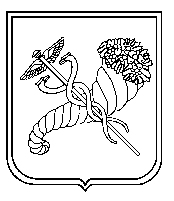 №з/пПрізвище, ім’я, по батьковіНавчальнийзакладДатанародженняВікучасникаДомашня адресаКонтактнийтелефон